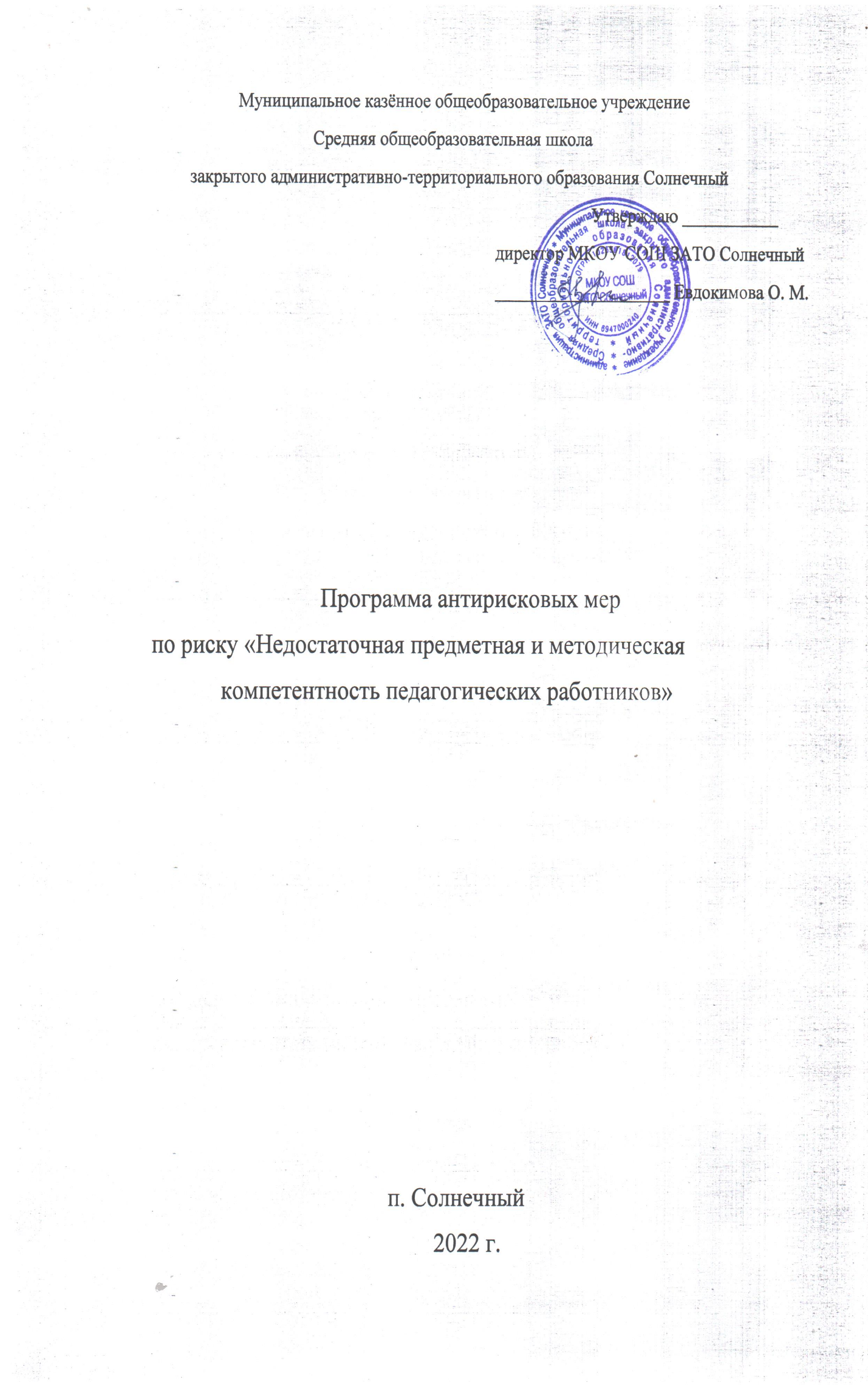 Программа антирисковых мер1.НаименованиеНедостаточная предметная и методическая компетентность педагогических работников2.Цель  и задачи реализации программыЦель: создание в 2022 году системы непрерывного профессионального развития и роста профессиональной компетентности педагогов, обеспечивающих повышение качества образования в образовательной организации, за счет повышения педагогического и профессионального мастерства, овладения профессиональными компетенциями; совершенствования форм, методов, средств обучения;  внедрения современных технологий обучения.Задачи:1. Анализ деятельности по результатам диагностики профессиональных дефицитов педагогов;2.Повышение квалификации педагогов с учетом профессиональных дефицитов и обеспечивающую развитие профессиональных компетенций;3.Отслеживание в деятельности педагогов прохождения курсовой подготовки, совершенствования форм, методов, средств обучения и внедрения современных технологий обучения.3.Целевые показатели:1.Доля педагогических работников  прошедших повышение квалификации по актуальным вопросам повышения качества образования на основе диагностики (анализа) их профессиональных дефицитов;2.Доля педагогических работников обобщающих свой педагогический опыт на  разных уровнях;3.Увеличение доли  педагогов, регулярно использующих современные педагогические технологии (проектного обучения и исследовательской деятельности, интерактивные, информационно – коммуникационные, разноуровневого и дифференцированного обучения).4.Методы сбора и обработки информацииНаблюдение; изучение опыта; анализ школьной документации; диагностика; мониторинг; социологический опрос участников образовательных отношений, экспертная оценка.5.Сроки реализации программы - самодиагностика - март;- мониторинг 1 – 30 мая;- мониторинг 10-11 ноября.6. Мероприятия по достижению цели и задачиОткрытые уроки, взаимопосещение уроков;Педсоветы, совещания, педагогические мастерские и т.д.;Участие педагогов в конкурсах педагогического мастерства обобщающих свой педагогический опыт на  разных уровнях; Презентация передового педагогического опыта через печатные и информационно-коммуникационные издания различных уровней.7.Ожидаемые конечные результаты реализации программы1.Увеличение количества педагогов прошедших курсы по актуальным вопросам повышения качества образования на основе диагностики (анализа) профессиональных дефицитов;2. Увеличение количества педагогов, обобщающих свой педагогический опыт на  разных уровнях;3.Увеличение количества педагогов с первой и высшей категорией.8. Дорожная карта реализации Программы антирисковых мерЗадачаМероприятияСроки реализации ОтветственныеУчастникиАнализ деятельности по результатам диагностики профессиональных дефицитов педагогов;Диагностика педагогических дефицитовАпрель 2022 гЗаместитель директораАдминистрация школы, педагогиПовышение квалификации педагогов с учетом профессиональных дефицитов и обеспечивающую развитие профессиональных компетенций;Формирование годового плана-графика повышения квалификации и аттестации педагогических работников.2022-2023в течение всего годаЗаместитель директораАдминистрация школы, педагогиОтслеживание в деятельности педагогов прохождения курсовой подготовки, совершенствования форм, методов, средств обучения и внедрения современных технологий обучения.Совершенствование деятельности методических объединений.- Разработка и корректировка планов работы ШМО в соответствии с планом работы школы.- Посещение уроков и анализ проблем на ШМО.2022 - 2023по плану МОЗаместитель директора, руководители ШМОАдминистрация школы, педагогиОтслеживание в деятельности педагогов прохождения курсовой подготовки, совершенствования форм, методов, средств обучения и внедрения современных технологий обучения.Педсоветы:Внедрение ФГОС третьего поколения: перспективы реализации.Использование возможностей цифровой образовательной среды для повышения познавательного интереса обучающихся в ходе внедрения ФГОС третьего поколения.Формирование и оценка функциональной грамотности в цифровой образовательной среде.2022-20231 раз в триместрЗаместитель директора, педагогиАдминистрация школы, педагогиОтслеживание в деятельности педагогов прохождения курсовой подготовки, совершенствования форм, методов, средств обучения и внедрения современных технологий обучения.Участие в проблемных курсах, семинарах различных категорий педагогических работников  и участие в конкурсах педагогического мастерства;2022-2023по плану МОЗаместитель директора, педагогиАдминистрация школы, педагогиОтслеживание в деятельности педагогов прохождения курсовой подготовки, совершенствования форм, методов, средств обучения и внедрения современных технологий обучения.Презентация передового педагогического опыта через печатные и информационно-коммуникационные издания различных уровней.2022-2023по мере поступления предложенийЗаместитель директора, педагогиАдминистрация школы, педагогиОтслеживание в деятельности педагогов прохождения курсовой подготовки, совершенствования форм, методов, средств обучения и внедрения современных технологий обучения.Анкетирование участников образовательных отношений.Май 2023Директор, заместитель директора, педагогиДиректор, заместитель директора, педагогиАнализ деятельности по результатам диагностики профессиональных дефицитов педагогов.Проведение мониторинга качества преподавания и уровня обученности.2022-2023каждый триместрЗаместитель директора, педагогиАдминистрация школы, педагоги